アセスメント力向上事例検討会のご案内なぜ今、“アセスメント力向上事例検討会“なのか・・・　相談員には、近年増加しつつある個別性の高い複雑・支援困難な事例の対応が求められています。しかし、相談技術の習得は個々の「力量や経験に委ねられていることが多いという現状にあります。また、前年度より松江市総合支援協議会（現：松江市社会福祉審議会、障がい者福祉専門分科会）において『65歳移行問題検討チーム』が立ち上がっており、障がい福祉と介護保険の連携が重要になってきております。そこで、相談員が一同に会し、様々な気づきや経験を共有し、事例を深く理解し、支援策を検討する機会である事例検討会は非常に重要であると考えられます。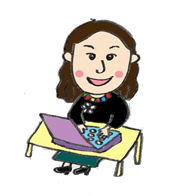 　ふるってのご参加をよろしくお願いします。【講　　師】　日本相談支援専門員協会　副代表　東　美奈子　氏【日　　時】　１１月１４日（水）　１３：３０～１６：３０【事例提出事業所】　ねくすと、松東地域包括支援センター【年間予定】　１１/１４、１/９【内　　容】　相談支援専門員より１事例、介護支援専門員より１事例の計２事例について事例検討をします。【対象者】　相談支援専門員、介護支援専門員、包括支援センター職員等【場　　所】　松江市千鳥町70番地（松江市総合福祉センター　４階　教養室）【参加費】　無　料【申込み】　参加申込書（別紙）を１１月７日（水）までに下記あてＦＡＸもしくはメールにてお申込みください。【問合せ】　サポートステーション絆 事務局（松江市社会福祉協議会 生活支援課）担当／梶谷・花井　　　　  　TEL（0852）60－0400　   FAX（0852）21－4001    E-mail  s-kizuna@web-sanin.co.jp１１月１４日開催アセスメント事例検討会参加申込【平成30年11月7日（水）までにＦＡＸもしくはmailでお願いします】氏　　　名所　　　属